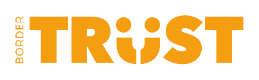 GENERAL INFORMATION FOR GRANT SEEKERSThe Community Foundation for Albury Wodonga Region (t/as Border Trust) is pleased to announce the inaugural Give500 collective giving grant.  Give500 harnesses the power of collective giving to fund projects of direct benefit to our community.Applications to the Give500 grant will be shortlisted to 3 outstanding projects by the Give500 Committee, with the successful recipient to be chosen by donors at the Pitch Night in November 2021.  The successful recipient will be awarded a $15,000 grant which will be provided with standard grant conditions.  Our two runners up will both receive $2,500 to support their program or organizational capacity.Should you require any further information or would like to discuss your project or eligibility prior to applying, please contact Border Trust on 0447 68 4506 or mail@bordertrust.org.auGIVE500 COLLECTIVE GIVING GRANT 2021MISSIONThe mission of the Community Foundation for the Albury Wodonga Region (Border Trust) is to promote and build a resourceful and sharing community by encouraging and enabling local philanthropy.  Give500 aims to highlight unmet needs in our community, to increase involvement in philanthropy across the region and support life-changing community programs.  SPECIFIC GRANTING AIMSIn 2021, the Give500 grant wishes to support community wellbeing by providing a $15,000 grant through programs, events or campaigns that:Promote social cohesion, reduce social isolation and connect people to their local community; Provide support to community members experiencing disadvantage and distress; Promote healthy living;Border Trust’s 2021 Give500 Grant is made possible through the generous donations and contributions of local people and businesses.  We thank them for the impact they will have on the wellbeing of our community.Key DatesGrant round opens Thursday 15th July and closes 12noon Thursday 26th August 2021Short listed applications will be advised by 30th September 2021Video presentations developed with organization by Border Trust 6th – 20th October 2021Pitch & Vote Night 18th November 2021Projects are funded for one-year Be a not-for-profit community-based organisation which functions for charitable purposesOperate for the benefit of communities within the Albury Wodonga Region, being the LGA’s of Albury, Federation Greater Hume, Indigo, Towong and WodongaHave a registered ABNOrganisations with, and without, Deductible Gift Recipient (DGR Item 1) status are invited to applyMeet any other specific eligibility requirements as notedRegistration with the Australian Charities and Not-for-Profit Commission (ACNC) is strongly preferredApplicationsStandard application form is available at Apply for a Grant – Border TrustAn electronic copy of the application, plus any associated documentation must be forwarded by closing date by email to mail@bordertrust.org.auAll questions listed on the Application Form must be completedThe declaration must be signed by the head of the Organisation, being Chief Executive Officer, or equivalent representative Short listed applicants will be asked to participate in a short video presentation and be available to present in person at the Give500 Pitch Night 18th November 2021Please note: The encouragement or advancement of sport, recreation and social activities is not considered a charitable activity by the Australian Taxation Office. Therefore, applications from sporting organisations need to clearly demonstrate a benefit to the wider community and should indicate which other local organisations are involvedWhat We Are Most Likely to FundActivity which has ongoing benefit to the communityProjects which encourage partnershipsProjects that clearly identify community supportWhat We Are Less Likely to FundCapital worksOngoing salariesProjects in successive yearsWhat We Do Not FundRecreational or commercial sporting activitiesProjects for private benefit or individualsActivities or events that have already taken placeMore Information:Glenys AtkinsBorder Trust: Community Foundation for Albury Wodonga Regionmail@bordertrust.org.au or 0447 684 506www.bordertrust.org.auTo be eligible, your organisation must